UnternehmenUnternehmenGefährdungsbeurteilungFriedhof / Arbeiten im KrematoriumDok-Nr.:GBU-W-G001GefährdungsbeurteilungFriedhof / Arbeiten im KrematoriumErsteller:GefährdungsbeurteilungFriedhof / Arbeiten im KrematoriumVerantwortlicher:GefährdungsbeurteilungFriedhof / Arbeiten im KrematoriumDatum:Arbeitsplatz/-bereich:Friedhof, KrematoriumFriedhof, KrematoriumFriedhof, KrematoriumFriedhof, KrematoriumTätigkeiten:Arbeiten im KrematoriumArbeiten im KrematoriumArbeiten im KrematoriumArbeiten im KrematoriumRechtsvorschrift/InformationVSG 4.7, Broschüre: Arbeiten in Krematorien und beim Umgang mit VerstorbenenVSG 4.7, Broschüre: Arbeiten in Krematorien und beim Umgang mit VerstorbenenVSG 4.7, Broschüre: Arbeiten in Krematorien und beim Umgang mit VerstorbenenVSG 4.7, Broschüre: Arbeiten in Krematorien und beim Umgang mit VerstorbenenGefähr-dungs-faktorGefährdungen / Belastungen▪	Beispiel-/StandardmaßnahmenRisiko1: Gering2: Mittel3: HochBesteht ein Defizit?Besteht ein Defizit?Einzuleitende MaßnahmenDie Rangfolge der Maßnahmen (technisch, organisatorisch, persönlich) ist zu berücksichtigenDurchführung1) Wer2) Bis wann3) Erl. amWirksamkeitgeprüft1) Wer2) Erl. amGefähr-dungs-faktorGefährdungen / Belastungen▪	Beispiel-/StandardmaßnahmenRisiko1: Gering2: Mittel3: HochJaNeinEinzuleitende MaßnahmenDie Rangfolge der Maßnahmen (technisch, organisatorisch, persönlich) ist zu berücksichtigenDurchführung1) Wer2) Bis wann3) Erl. amWirksamkeitgeprüft1) Wer2) Erl. am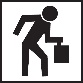 Heben, Tragen und Schieben▪	Sargtransportgeräte einsetzten (z. B. Scherenwagen, Stapler, Hubwagen etc.)▪	manueller Sargtransport nur mit ausreichend viel Personal(2)1)       2)      3)      1)      2)      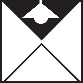 Unterkühlung▪	Arbeitszeiten in Kühlräumen auf das Nötigste reduzieren▪	entsprechende Schutzausrüstung bereitstellen(2)1)       2)      3)      1)      2)      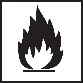 Brand
▪	die Einäscherungsanlage darf nur von einem Sachkundigen   (z. B. geprüfter Kremationstechniker) bedient werden▪	beim Betrieb sowie bei Reinigungs- und Inspektionsarbeiten sind die Herstellerangaben zu beachten▪	eine zweite Person muss im Gefahrfall Hilfe leisten (keine Alleinarbeit)▪	automatisierte Einfahrvorrichtungen sind vorrangig einzusetzen▪	ein vollständiger Kremationsprozess muss sichergestellt sein, z. B. durch Notstromversorgung(2)1)       2)      3)      1)      2)      Gefähr-dungs-faktorGefährdungen / Belastungen▪	Beispiel-/StandardmaßnahmenGefährdungen / Belastungen▪	Beispiel-/StandardmaßnahmenRisiko1: Gering2: Mittel3: HochBesteht ein Defizit?Besteht ein Defizit?Einzuleitende MaßnahmenDie Rangfolge der Maßnahmen (technisch, organisatorisch, persönlich) ist zu berücksichtigenEinzuleitende MaßnahmenDie Rangfolge der Maßnahmen (technisch, organisatorisch, persönlich) ist zu berücksichtigenDurchführung1) Wer2) Bis wann3) Erl. amWirksamkeitgeprüft1) Wer2) Erl. amGefähr-dungs-faktorGefährdungen / Belastungen▪	Beispiel-/StandardmaßnahmenGefährdungen / Belastungen▪	Beispiel-/StandardmaßnahmenRisiko1: Gering2: Mittel3: HochJaNeinEinzuleitende MaßnahmenDie Rangfolge der Maßnahmen (technisch, organisatorisch, persönlich) ist zu berücksichtigenEinzuleitende MaßnahmenDie Rangfolge der Maßnahmen (technisch, organisatorisch, persönlich) ist zu berücksichtigenDurchführung1) Wer2) Bis wann3) Erl. amWirksamkeitgeprüft1) Wer2) Erl. am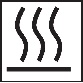 Verbrennen
▪	ein ausreichender Abstand zu Hitzequellen ist einzuhalten▪	automatisierte Einfahrvorrichtungen sind vorrangig einzusetzen▪	beim Abziehen von der Hauptbrennkammer in die Nachbrennkammer müssen die Mitarbeiter entsprechende persönliche Schutzausrüstung (Hitzeschutzhandschuhe, Gesichtsschutzschild, schwer entflammbare Kleidung) tragenVerbrennen
▪	ein ausreichender Abstand zu Hitzequellen ist einzuhalten▪	automatisierte Einfahrvorrichtungen sind vorrangig einzusetzen▪	beim Abziehen von der Hauptbrennkammer in die Nachbrennkammer müssen die Mitarbeiter entsprechende persönliche Schutzausrüstung (Hitzeschutzhandschuhe, Gesichtsschutzschild, schwer entflammbare Kleidung) tragen(2)1)       2)      3)      1)      2)      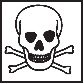 Staub
▪	Staubentwicklung bei Arbeiten an der Anlage vermeiden, z. B. durch:Deckel auf dem Aschekasten beim Transport zum SortiertischAbsaugung bei der Sortierung der VerbrennungsresteAbsaugung bei der nachträglichen maschinellen Zerkleinerung in der Knochenmühle und UrnenabfüllungKontaktschalter, der sicherstellt, dass eine Urne in der Knochenmühle eingestellt ist▪	Hilfsmittel (Magnetabscheider, Sortierzange) zur Sortierung einsetzen▪	geeignetes Granulat zur Bindung des Filterstaubes einsetzen▪	beim Verschließen der Filterstaubsammelbehälter entsprechende persönliche Schutzausrüstung▪	für eine ausreichende Be- und Entlüftung sorgen (mind. fünffacher Luftwechsel)▪	für Reinigungsarbeiten Industriestaubsauger mit Filterkategorie C einsetzen oder Staub feucht beseitigen▪	die verbleibende Staubbelastung ermitteln und einen schriftlichen Nachweis führen▪	persönliche Schutzausrüstung entsprechend der Tätigkeiten (Atemschutz, Schutzhandschuhe etc.) bereitstellenStaub
▪	Staubentwicklung bei Arbeiten an der Anlage vermeiden, z. B. durch:Deckel auf dem Aschekasten beim Transport zum SortiertischAbsaugung bei der Sortierung der VerbrennungsresteAbsaugung bei der nachträglichen maschinellen Zerkleinerung in der Knochenmühle und UrnenabfüllungKontaktschalter, der sicherstellt, dass eine Urne in der Knochenmühle eingestellt ist▪	Hilfsmittel (Magnetabscheider, Sortierzange) zur Sortierung einsetzen▪	geeignetes Granulat zur Bindung des Filterstaubes einsetzen▪	beim Verschließen der Filterstaubsammelbehälter entsprechende persönliche Schutzausrüstung▪	für eine ausreichende Be- und Entlüftung sorgen (mind. fünffacher Luftwechsel)▪	für Reinigungsarbeiten Industriestaubsauger mit Filterkategorie C einsetzen oder Staub feucht beseitigen▪	die verbleibende Staubbelastung ermitteln und einen schriftlichen Nachweis führen▪	persönliche Schutzausrüstung entsprechend der Tätigkeiten (Atemschutz, Schutzhandschuhe etc.) bereitstellen(2)1)       2)      3)      1)      2)      Verantwortlicher (Name, Vorname)Verantwortlicher (Name, Vorname)Ort, DatumOrt, DatumOrt, DatumOrt, DatumOrt, DatumUnterschriftUnterschriftUnterschrift